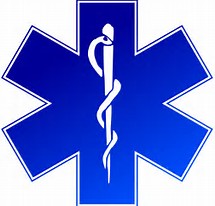 The United Communities Volunteer Fire Department is actively recruiting volunteers who are looking to become Emergency Medical Technicians.The Department is hosting a FREE         165-hour Maryland EMT class this September for all members.To apply for department membership, visit www.ucvfd.org and download our new member application today!